Lampiran 1SilabusMateri Pelajaran 	: MatematikaSatuan Pendidikan 	: SMP/MTsKelas/ Semester 	: VIII/GanjilTahun Pelajaran 	: 2021/2022Kompetensi Inti :KI1 dan KI2 : Menghargai dan Menghayati ajaran agama yang dianutnya serta menghargai dan menghayati prilaku jujur,disiplin, santun, percaya diri, peduli, dan bertanggung jawab dalam berinteraksi secara efektif sesuai dengan perkembangan anak dilingkungan,keluarga, sekolah, masyarakat dan lingkunganalam sekitar, bangsa, negara, dan kawasan regional.KI3 : Memahami dan Menerapkan pengetahuan fuktual, konseptual, prosedural, dan metakongnitif pada tingkat teknis dan spesifik sederhana berdasarkan  rasa ingin tahunya tentang ilmu pengetahuan, teknologi, seni, budaya dengan wawasan kemanusiaan, kebangsaan, dan kenegaraan terkait fenomena dan kejadian tampak mata.KI4 :Menunjukkan keterampilan menalar, mengolah, dan menyajikan secara kreatif, produktif, kritis, mandiri, kolaboratif, dan komunikatif, dalam ranah abstrak sesuai dengan yang dipelajari di sekolah dan sumber lain yang sama dengan sudut pandang teoriLampiran 2Rencana Pelaksanaan Pembelajara(RPP)Satuan Pendidikan 	: SMP Swasta Istiqlal Deli TuaMata Pelajaran 	: MatematikaKelas / Semester 	: VIII (Delapan) / 1 (Satu)Materi Pokok 	: Pola BilanganAlokasi Waktu 	: 10 JP ( 4 kali pertemuan)Kompetensi IntiKI-1	:Menghargaidanmenghayati ajaranagamayangdianutnya.KI-2	:Menunjukkanperilakujujur,disiplin,tanggungjawab,peduli(toleran,gotongroyong),santun,danpercayadiridalamberinteraksisecaraefektifdenganlingkungansocialdanalamdalamjangkauanpergaulandan keberadaannyaKI-3	: Memahami pengetahuan (faktual, konseptual, dan prosedural) berdasarkanrasaingintahunyatentangilmupengetahuan,teknologi,seni,budayaterkaitfenomena dan kejadiantampakmataKI-4	: Mencoba,mengolah,danmenyajidalamranahkonkret(menggunakan,mengurai,merangkai,memodifikasi,danmembuat)danranahabstrak(menulis,membaca,menghitung,menggambar,danmengarang)sesuaidenganyangdipelajaridisekolahdansumberlainyangsamadalamsudut pandang/teoriKompetensi Dasar dan Indikator Pencapaian KompetensiTujuan PembelajaranPertemuan I:Setelah mengikuti proses pembelajaran melalui diskusi kelompok peserta didik dapat:Dapat memebrikan contoh pola keteraturan lainnya di alam sekitar.Dapat menentukan lima bilangan berikutnya, apabila diberi empat bilangan pada pola bilangan bulat tertentu.Dapat menentukan lima bilangan berikutnya, apabila diberikan empat bilangan pada pola bilangan segitigaDapat menentukan lima bilangan berikutnya pada pola bilangan genap dan ganjilPertemuan II:Setelah mengikuti proses pembelajaran melalui simulasi, diskusi dan tanya jawab peserta didik dapat :Dapat menentukan lima bilangan berikutnya, apabila diberikan empat bilangan pada pola bilangan persegi.Dapat menentukan lima bilangan berikutnya, apabila diberikan empat bilangan pada pola bilangan persegi panjang.Dapat menentukan lima bilangan berikutnya, apabila diberikan empat bilangan pada segitiga pascal.Dapat menentukan lima bilangan berikutnya pada konfigurasi objek sederhanaPertemuaan III :Setelah mengikuti proses pembelajaran melalui diskusi kelompok peserta didik dapat:Dapat menggunakan pola bilangan segitiga untuk menyelesaikan masalah.Dapat menggunakan pola bilangan persegi untuk menyelesaikan masalah.Dapat menggunakan pola bilangan dengan selisih tetap untuk menyelesaikan masalah.Pertemuan IV :Setelah mengikuti proses pembelajaran melalui diskusi kelompok peserta  didik dapat:Dapat menggunakan pola bilangan persegi panjang untuk menyelesaikan masalah.Dapat menggunakan pola segitiga pascal untuk menyelesaikan masalah.Dapat menggunakan pola bilangan atau barisan huruf sederhana untuk menyelesaikan masalah.Materi PembelajaranMateri Pembelajaran RegulerGambar berpola.Pola tertentu pada bilangan bulat.Pola bilangan segitiga, persegi, persegi panjang, dan pascal.Menggeneralisasikan pola bilangan untuk melengkapi suatu barisan bilangan.Materi pembelajaran pengayaanPola keterkaitan antara pangkat bilanagn dengan bilangan satuan yang dihasilakan.Materi pembelajaran remedialMenggeneralisasikan pola bilangan untuk melengkapi suatu barisan bilangan.Pendekatan dan Medote PembelajaranPendekatan Pembelajaran 	: Pendekatan RealistikMetode Pembelajaran 		: Tanya jawabSumber Belajar/MediaRencana Pelaksanaan Pembelajaran (RPP).Buku siswa matematika.Lembar kerja siswa.Langkah-Langkah PembelajaranPertemuan 1 ( pertama) 2 jam pelajaran (80 menit)Pertemuan 2 ( Kedua) 3 jam pelajaran (120 menit)Pertemuan 3 (Tiga) 2 jam pelajaran (80 menit)Pertemuan 4 (Empat) 3 Jam pelajaran (120 menit)Lampiran 3Lembar Kerja 1PETUNJUK UMUM:Amati lembar kerja ini dengan seksama.Baca dan diskusikan dengan teman kelompokmu dan tanyakan kepada guru jika ada hal yang kurang dipahami.Setiap kelompok akan mengerjakan masalah yang berkaitan dengan:Pola keteraturan dialamMengamati pola pada suatu barisan bilangan.TUGAS/LANGKAH-LANGKAH KEGIATAN:Kegiatan IAmatilah banyaknya persegi pada gambar berikut.Tuliskan banyaknya persegi pada tiap-tiap gambar.Jawab :..., ..., ..., Dapatkah kalian menemukan pola keteraturan?. Dengan pola tersebut gambarkan bangunTampa menggambar dapatkah kalian menentukan banyaknya persegi untuk bangun berikutnya?Jawab :1, 3, 5,…Tentukan 4 bilangan berikutnya pada masing-masing barisan bilangan berikut:3, 5, 8, ...2, 4, 6, ...1, 1, 2, 3, 5, 8, 13, ...1×2, 2×3, 3×4, 4×5, 5×6, ...Lampiran 4Lembar Kerja 2PETUNJUK UMUM:Amati lembar kerja ini dengan seksama.Baca dan diskusikan dengan teman kelompokmu dan tanyakan kepada guru jika ada hal yang kurang dipahami.Setiap kelompok akan mengerjakan masalah yang berkaitan dengan:Pola keteraturan dialamMengamati pola pada suatu barisan bilangan.TUGAS/LANGKAH-LANGKAH KEGIATAN:Amati bangun berikut ini dan gambarlah bangun berikutnya yang mungkin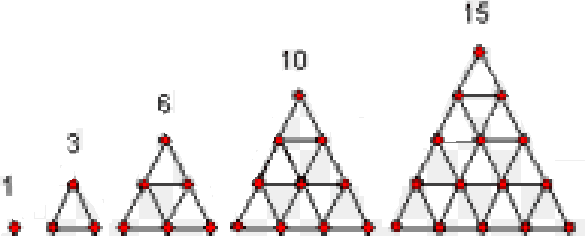 Hitunglah banyaknya dot (titik) pada masing-masing gambar segitiga  diatas. Tuliakan dalam barisan bilangan berikut.1,3,10,15, ..., ...Tampa menggambar dapatkah kalian menentukan banyaknya persegi untuk bangun segitiga berikut.1, 3, 10, 15, ..., ...Lampiran 5Lembar Kerja 3PETUNJUK UMUM :Amati lembar kerja ini dengan seksama.Baca dan diskusikan dengan teman kelompokmu dan tanyakan kepada guru jiga ada yang kurang dipahami.Setiap kelompok akan mengerjakan permasalahan menggeneralisasikan pola barisan bialangan .Perhatikan penjelasan dari guru terkait pembelajaran yang dilakukan.TUGAS/PERMASALAHAN :Amati gambar berikut dan gambarlah bangun berikut pada titik-titik yang disediakan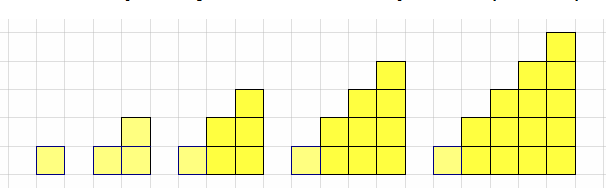 Hitunglah benyaknya persegi pada masing-masing gambar yang telah kalian gambar pada soal 1. Tuliskan dalam barisan bilangan berikut.Jawab :1, 3, 6, 10, 15, ..., ...Tampa menggambar dapatkah kalian menentukan banyaknya persegi untuk bangun segitiga berikutnya?Jawab :1. 3. 6, 10, 15, ..., ..., ..., ..., ...,Bandingkan hasil dari spal nomor 3 dengan barisan yang telah kalian temukan pada soal nomor 2, apakah pola bilangan membentuk pola bilangan segitiga?...................................................................................................................Lampiran 6Lembar Kerja 4PETUNJUK UMUM :Amati lembar kerja ini dengan seksama.Baca dan diskusikan dengan teman kelompokmu dan tanyakan kepada guru jiga ada yang kurang dipahami.Setiap kelompok akan mengerjakan permasalahan menggeneralisasikan pola barisan bialangan .Perhatikan penjelasan dari guru terkait pembelajaran yang dilakukan.TUGAS/PERMASALAHAN :Amati gambar berikut dan gambarlah bangun berikutnya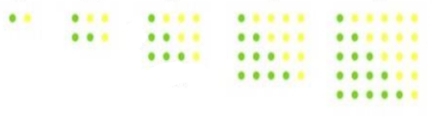  Hitunglah banyak titik pada masing-masing gambar yang telah kalian gambar pada soal nomor 1. Tuliskan dalam barisan bilangan berikut.Jawab :2, 6, 12, 20, 30, ..., ...Tampa menggambar dapatkah kalian menentukan banyaknya  titik untuk bangun berikutnya?Jawab :2, 6, 12, 20, 30, ..., ..., ..., ..., ...Hitunglah banyaknya titik berwarna hijau saja pada masing-masing bangun.Jawab :..., ..., ..., ..., ..., ..., ..., .., ...Bandingkan hasil soal nomor 3 dengan barisan yang telah kalian temukan pada soal nomor 2 dan 3, apakah pola bilangan membentuk pola bilangan segitiga? Jelaskan.Jawab :Gambarkan dengan bahasamu pola bilangan segitigaJawab :Lampiran 7PEDOMAN PENSKORAN TESLampiran 8KISI-KISI TES KEMAMPUAN AWALLampiran 9TES KEMAMPUAN AWAL SISWAMata Pelajaran 	: MatematikaSatuan Pendidikan 	: SMP/MTsKelas/Semester 	: VIII/GanjilMateri 			: Pola BilanganWaktu 			: 1 x 40 MenitPetunjuk :Kerjakan soal dengan langkah-langkah berikut :Memahami masalahMerencanakan penyelesaian masalahMenyelesaikan masalah sesuai rencanaMemeriksa kembali jawabanKerjakan soal secara individuSoal :Amati dan hitunglah lingkaran pada gambar dibawah ini. Tuliskan dalam bentuk barisan bilangan ?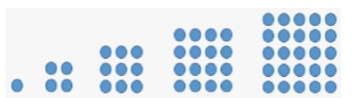 Jawab :Amati dan hitunglah banyak segitiga pada gambar dibawah ini. Tuliskan dalam bentuk barisan bilangan ?Jawab :Lampiran 10ALTERNATIF JAWABAN TES KEMAMPUAN AWALSoal nomor 1 Diketahui :Ada 5 bentuk bangun persegi  yang disusun dari banyak lingkaranDitanyakan :Tuliskan dalam barisan bilanganPenyelesaian :1, 4, 9, 16, 25Jadi, barisan bilangan dari pola persegi panjang tersebut adalah 1, 4,9, 16,25.Soal Nomor 2Diketahui :Ada 6 bentuk bangun segitiga yang disusun dari banyak segitiga Ditanyakan :Tuliskan dalam barisan bilangan Dijawab :1, 3, 6, 10, 15, 21, 28, 36Jadi, barisan bilangan dari pola segitiga tersebut adalah 1, 3, 6, 10, 15, 21, 28, 35.Lampiran 11KISI-KISI TES TES KEMAMPUAN PEMECAHANMASALAH-1Lampiran 12TES KEMAMPUAN PEMECAHAN MASALAH – 1Hitunglah banyaknya dot (titik) yang di perlukan untuk membuat pola ke 6 dan tuliskan dalam baris bilangan?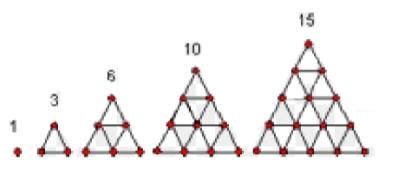 Jawab :Hitunglah benyaknya persegi pada masing-masing gambar .Tentukan berapa banyak persegi untuk membuat pola ke 5 dan tuliskan dalam baris bilangan?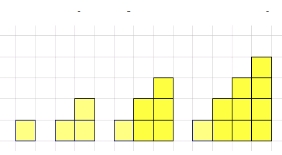 Jawab :Lampiran 13ALTERNATIF JAWABAN TES KEMAMPUAN PEMECAHANMASALAH-1Soal nomor 1 Diketahui :Ada 5 bentuk bangun segetiga  yang disusun dari banyak dot (titik)Ditanyakan :Tuliskan dalam barisan bilanganPenyelesaian :1, 3, 6, 10, 15, 21Jadi, barisan bilangan dari pola persegi panjang tersebut 1, 3, 6, 10, 15, 21.Soal Nomor 2Diketahui :Ada 4 bentuk bangun yang disusun dari banyak persegi Ditanyakan :Tuliskan dalam barisan bilangan Dijawab :1, 3, 6, 10, 15Jadi, barisan bilangan dari pola segitiga tersebut adalah 1, 3, 6, 10, 15.Lampiran 14KISI-KISI TES TES KEMAMPUAN PEMECAHANMASALAH-2Lampiran 15TES KEMAMPUAN PEMECAHAN MASALAH – 2Petunjuk :Kerjakan soal dengan langkah-langkah yang dimintaKerjakan soal secara individuSoal :Seorang anak menyusun persegi dari batang lidi dengan mengikuti pola sebagai berikut.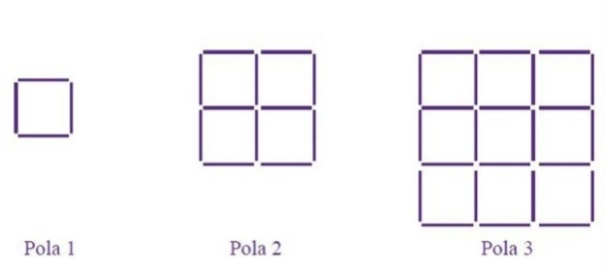 Berapa banyak lidi yang diperlukan guna membuat persegi pada pola ke-4 dan tuliskan dalam baris bilangan?Jawab :Seorang anak membuat kerangka segitiga dari batang lidi dengan mengikuti pola seperti berikut ini: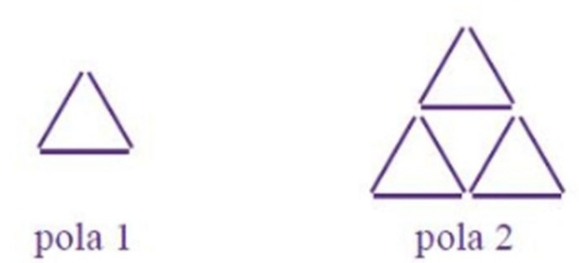 Berapa banyak lidi yang dibutuhkan untuk membuat pola ke-4 dan tuliskan dalam baris bilangan ?Jawab :Seorang anak menyusun bola biru dalam bentuk persegi panjang dengan mengikuti pola dibawah ini.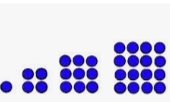 Berap banyak bola biru yang dibutuhkan untuk dipergunakan untuk membuat pola gambar ke 6 dan tuliskan barisan bilangannya?Jawab :Lampiran 16ALTERNATIF JAWABAN TES KEMAMPUAN PEMECAHANMASALAH-2Soal nomor 1 :Diketahui :Seorang anak menyusun persegi dari batang lidiDitanyakan :Berapa banyak batang lidi yang diperlukan guna membuat pola ke-5 dan tuliskan dalam baris bilanganPenyelesaian :Gambar pola yang di hasilkan Dari gambar di atas, banyak lidi yang diperlukan untuk membuat persegi pada pola ke- yaitu sebanyak 60 lidi.Barisan bilangan : 1, 4, 9, 16Soal nomor 2 :Diketahui :Seorang anak membuat kerangka segitiga dari batang lidi Ditanyakan :Banyak lidi yang dibutuhkan untuk membuat pola ke-4 dan tuliskan barisan bilangan Penyelesaian :Gambar pola yang dihasilkanDari gambar di atas, banyaknya batang lidi yang diperlukan dalam membuat kerangka segitiga yang sesuai dengan pola ke-4 yaitu sebanyak 30 batang lidi.Baris bilangan : 1, 3, 6, 10Soal nomor 3 :Diketahui :Seorang anak menyusun bola biru dalam pola persegi panjang Ditnyakan :Banyak bola biru yang diperlukan untuk membuat pola ke 6 dan tuliskan baris bilangannyaPenyelaian :Gambar yang di hasilkanDari gambar di atas, banyak bola biru yang diperlukan untuk membuat persegi panjang pada pola ke-6 yaitu sebanyak 36 bola biru.Barisan bilangan : 1, 4, 9, 16, 25,3Lampiran 17ANGKET RESPON SISWA TERHADAP PENDEKATAN REALISTIKNama 		:Kelas 		:No. Urut 	:Bacalah setiap pertanyaan berikut dengan seksama, beri tanda ceklis () pada kolom yang sesui dengan pendapat anda.Tidak ada jawaban benar atau salah, oleh karena itu isilah sejujurnya sesui dengan pilihan anda.SS = Sangat Setuju,	S = Setuju,	N = Tidak Tahu/Netral, 	TS = Tidak Setuju,	STS = Sangat Tidak SetujuLampiran 18PERTANYAAN WAWANCARABagaimana proses pembelajaran Matematika di MTs Pondok Pesantren Saifullah selama ibu mengajar di sini?Metode apa yang sering ibu pakai ketika mengajar Matematika terutama untuk kemampuan siswa dalam pemecahan masalah?Bagaimana respon siswa terhadap metode yang ibu gunakan dalam proses pembelajaran?Pernahkah ibu menemukan kendala dalam mengajar Matematika selama ini? Jika pernah, kendala yang bagaimana yang pernah ibu temui?Menurut ibu faktor apa yang menyebabkan kendala tersebut dapat terjadi dalam pembelajaran yang ibu laksanakan?Usaha apa yang telah ibu lakukan untuk mengembangkan pembelajaran Matematika selama ini?Lampiran 19TANULASI NILAI TES KEMAMPUAM PEMECAHAN MASALAH BERDASARKAN LANGKAH PENYELESAIAN MASALAH TES KEMAMPUAN AWALLampiran 20TANULASI NILAI TES KEMAMPUAM PEMECAHAN MASALAH BERDASARKAN LANGKAH PENYELESAIAN MASALAH TES PEMECAHAN MASALAH SIKLUS 1Lampiran 21TANULASI NILAI TES KEMAMPUAM PEMECAHAN MASALAH BERDASARKAN LANGKAH PENYELESAIAN MASALAH TES PEMECAHAN MASALAH SIKLUS 2Kompetensi DasarMateri PembelajaranIndikatorNilai KarakterKegiatan PembelajaranAlokasi WaktuSumber BelajarMembuat generalisasi dari pola pada barisan bilangan dan barisan konfigurasi objek Pola BilanganPola BilanganPola konfigurasi objekMengidentifikasi pengertian pola bilanganMengidentifikasi pola bilangan konfigurasi objekMenjelaskan salah satu konteks yang terkait denganMenjelaskan salah satu konfigurasi objek yang terkait denganMengidentifikasi pola bilangan dari suatu barisanMemahami cara memilih strategi dan aturan-aturan yang sesuai untuk memecahkan suatu masalahMenjelaskan keterkaitan antar suku-suku pola bilangan atau bentuk-bentuk pada konfigurasi objekReligiusMandiriGotong royongKejujurankerja kerasPercaya diriKerja samaMencermati konteks yang terkait pola bilangan. Misal: penataan nomor alamat rumah, penataan nomor kursi, dan lain-lainMencermatikonfigurasi objek yang berkaitan dengan pola bilangan. Misal: konfigurasi lingkungan atau batang korek api berbentuk pola segitiga atau segi empat.Mencermati keterkaitan antar suku-suku pola bilangan atau bentuk-bentuk pada konfigurasi objekMenyejikan hasil pembelajaran tentang pola bilanganMemecahkan masalah yang ada berkaitan dengan pola bilanganPAs’ari, Abdur Rahman, dkk.. (2016). Matematika Jilid I untuk SMP Kelas VIII. Edisi Revisi 2016. Jakarta : Kementerian Pendidikan dan KebudayaaInternetMenyelesaikan masalah yang berkaitan dengan pola barisan bilangan dan barisan konfigurasi objekPola BilanganPola BilanganPola konfigurasi objekMengenal pola bilangan, barisan dan pola umumnya untuk menyelesaikan masalah serta menentukan masalah baruMelakukan eksperimen untuk menggeneralisasi pola bilangan atau konfigurasi objekMenyejikan hasil pembelajaran tentang pola bilanganReligiusMandiriGotong royongKejujurankerja kerasPercaya diriKerja samaMencermati konteks yang terkait pola bilangan. Misal: penataan nomor alamat rumah, penataan nomor kursi, dan lain-lainMencermatikonfigurasi objek yang berkaitan dengan pola bilangan. Misal: konfigurasi lingkungan atau batang korek api berbentuk pola segitiga atau segi empat.Mencermati keterkaitan antar suku-suku pola bilangan atau bentuk-bentuk pada konfigurasi objekMenyejikan hasil pembelajaran tentang pola bilanganMemecahkan masalah yang ada berkaitan dengan pola bilanganAs’ari, Abdur Rahman, dkk.. (2016). Matematika Jilid I untuk SMP Kelas VIII. Edisi Revisi 2016. Jakarta : Kementerian Pendidikan dan KebudayaaInternetKompetensi DasarIndikator Pencapaian Kompetesnsi3.1 Membuat generalisasi dari pola pada barisan bilangan dan barisan konfigurasi objek3.1.1 Memberikan contoh pada keteraturan di alam3.1.2 Menentukan pola bilangan bulat3.1.3 Menentukan pola bilangan segitiga 3.1.4 Menentukan pola bilangan persegi3.1.5 Menentukan pola bilangan persegi panjang3.1.6 Menentukan pola segitiga pascal4.1 Menyelesaikan masalah yang berkaitan dengan pola pada barisan dan barisan konfigurasi objek4.1.1 Menggunakan pola bilangan segitiga untuk menyelesaikan masalah4.1.2 Menggunakan pola bilangan persegi untuk menyelesaikan masalah4.1.3 Menggunakan pola bilangan persegi panjang untuk menyelesaikan masalah4.1.4 Menggunakan segitiga pascal untuk menyelesaikan masalahKegiatanDeskripsi KegiatanAlokasi WaktuPendahuluanGuru menyiapkan peserta didik secara psikis dan fisik untuk mengikuti proses pembelajaranMelalui tanya jawab, peserta didik diingatkan kembali pengertian pola dan bentuk susunan bangun Pesera didik mengamati foto tentang pola yang ada di alam seperti :Guru bertanya, “dapatkah kalian menentukan adanya pola dialam selain yang telah dilihat?”Peserta didik diberikan permasalahan yang berkaitan dengan kehidupan sehari-hari yang terkait pola barisan, misalnya” pernahkah kalian menjumpai pemandu sorak melakukan atraksi dalam suatu pertandingan olahraga seperti gambar 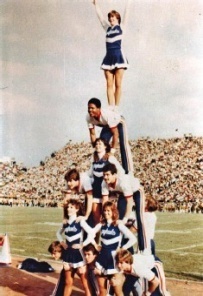 Bagaimana caranya menentukan banyaknya pemandu sorak, bila susunan yang diinginkan menjadi lima tingkatan?Guru menegaskan tujuan yang akan dipelajari hari iniGuru menyampaikan cakupan materi10 menitIntiMengamati Peserta didik mengamati gambar berpola yang ada dalamkegiatanLK 1MenanyaPesertadidikmerumuskanpertanyaanterkaitdenganpola/keteraturanyangadadalamgambar.Misalnya”Bagaimana polanya?”Pesertadidikmerumuskanpertanyaanterkaitdenganpola/bilangan berikutnya. Misalnya ”Bagaimana bentukselanjutnya?”atau “Berapabilangan selanjutnya?”Mencoba / mengumpulkan data atau informasiPeserta didik secara berpasangan mencermati pola-pola yang ada dalam kegiatan LK-1Peserta didik secara berpasangan mencoba merumuskan cara untuk menyelesaikan permasalahan terkait pola yang ada pada LK-1Mengasosiasi / menganalisa data atau informasiPeserta didik menyimpilkan pola yang ada dalam kegiatan LK-1Peserta didik menulis lanjutan pola atau lanjutan bilangan pada LK-1Mengjomunikasikan Salah satu peserta didik mempersentasikan hasil diskusi/ pekerjaannyaPeserta didik lain memberikan tanggapan atas persentasi yang disajikan, meliputi bertanya, mengkonfirmasi, melengkapi informasi ataupun tanggapan lainnyaGuru memberi umpan baik atau konfirmasiMenciptakanPesera didik menggambarkan bangun dan mempersentasikan pola bilangan bulat dan pola bilangan segitiga60 menitPenutup Peserta didik bersama-sama dengan guu membuat kesimpulan mengenai pola bilangan bulat dan pola bilangan segitigaSetiap kelompok diberiperolehan penghargaan berkitan dengan aktivitas kelompokGuru menanyakan” Apa yang kalian pelajari hari ini?” kemudian bertanya “ Bagaimana kalian mendapatkanpemahaman tentang pelajaran hariini?”Guru menyampaikan bahwa pada pertemuaan berikutnya akan dibahas tentang pola bilangan persegi dan persegi panjang10 menit  Penugasan :Tentukan 3 bilangan selanjutnya dari pola bilangan barisan berikut100, 95, 90, 85, ...2, 6, 18, ...5, 10, 8, 13, 11, 16, 14Penugasan :Tentukan 3 bilangan selanjutnya dari pola bilangan barisan berikut100, 95, 90, 85, ...2, 6, 18, ...5, 10, 8, 13, 11, 16, 14Penugasan :Tentukan 3 bilangan selanjutnya dari pola bilangan barisan berikut100, 95, 90, 85, ...2, 6, 18, ...5, 10, 8, 13, 11, 16, 14KegiatanDeskripsi KegiatanAlokasi WaktuPendahuluan Guru menyiapkan peserta didik ecara psikis dan fisik untuk mengikuti proses pembelajaranMelalui tanya jawab, peserta didik diingatkan kembali aturan pada bilangan segitiga seperti berikut ;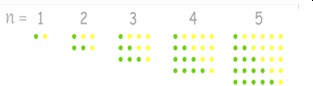 Peserta didik mengamati foto yang memuat pola bangun persegi yang ada di alam sekitar. Contohnya pola pada rumah keong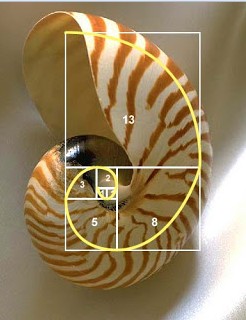 Guru bertanya “ Dapatkah kalian menentukan adanya pola persegi dialam yang telah dilihat?”Peserta didik diberi permasalahan yang berkaitan dengan kehidupan sehari-hari yang terkait pola barisan. Misalnya : taman memiliki daerah yang ditutupi oleh keramik kuning. Banyak keramik yang diperlukan adalah 14 keramik. Direncanakan dibagian luar akan dipasang keramik merah, berapa banyak keramik merah dan biru yang diperlukan agar dapat membatasi halaman taman tersebut?. Dapatkah strategi penentuan bilangan pada pola segitiga digunakan untuk menyelesaikan masalah iniGuru menegaskan tujuan yang akan dipelajari hari iniGuru menyampaikan kesimpulan materi dan penjelasan uraian kegiatan sesuai silabus10 menitInti MengamatiPeserta didik diminta untuk mengamati gambar yang ada dalam kegiatan LK-2MenanyaPeserta didik merumuskan pertanyaan terkait dengan pola / keteraturan yang ada dalam gambar. Misalnya “ Bagaimana polanya?”Peserta didik merumuskan pertanyaan terkait dengan pola / bilangan berikutnya. Misalnya “ Bagaimana bentuk selanjutnya?” atau “ Berapa bilangan selanjutnya?”Mencoba / Mengumpulkan data atau informasipeserta didik diminta bekerja berkelompok untuk mencermati pola-pola yang ada pada kegiatan LK-2Peserta didik diminta berkerja berkelompok untuk mencermati pola-pola yang ada pada gambar LK-2Mengasosiasi / Menganalisa data atau informasiUntuk mengetahui pemahaman materi yang dipelajari, peserta didik mengerjakan permasalahan yang diajukan pada kegiatan pendahuluan tersebut diatasPeserta  didik diminta mencari contoh lain tentang pola barisan persegi panjang.Mengkomunikasikan Salah satu peserta didik mempersentasikan hasil diskusi / pekerjaannya.Peserta didik lain memberikan tanggapan atas persentasi temannya meliputi: tanya jawab untuk mengkonfirmasi, memberikan tambahan informasi, melengkapi informasi, ataupun tanggapan lainnya.Menciptakan Peserta didik menggambarkan pola bilangan persegi dan pola bilangan persegi panjang.90 menitPenutup Peserta didik bersama-sama dengan guru membuat kesimpulan mengenai pola bilangan persegi dan pola bilangan persegi panjang.Setiap kelompok diberikan peroleh penghargaan berkaitan dengankegiatan kelompok.Guru menanyakan tentang “Apa yang kalian pelajari hari ini?” kemudian “Apakah kalian memahami materi pelajaran hari ini?”.Guru menyampaikan materi pertemuan yang akan datang yaitu bilangan segitiga pascal.20 menitPenugasan :Tentukan 3 bilangan berikutnya dari pola bilangan berikut.2, 6, 10, ...1, 1, 2, 3, 5, ...3, 5, 8, 13, ...Penugasan :Tentukan 3 bilangan berikutnya dari pola bilangan berikut.2, 6, 10, ...1, 1, 2, 3, 5, ...3, 5, 8, 13, ...Penugasan :Tentukan 3 bilangan berikutnya dari pola bilangan berikut.2, 6, 10, ...1, 1, 2, 3, 5, ...3, 5, 8, 13, ...KegiatanDeskripsi KegiatanAlokasi WaktuPendahuluan Guru menyiapkan peserta didik psikis dan fisik untuk mengikuti proses pembelajaran.Melalui tanya jawab peserta didik diingatkan kembali tentang pola bilangan segitiga.Guru mengajukan masalah bagaimana cara menentukan suku ke 10 jika diberikan pola bilangan berikut.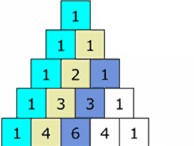 Dapatkah strategi yang digunakan pada penentuan pola bilangan segitiga digunakan untuk menentukan bilangan pada pola bilangan tersebut?Guru menegaskan tujuan pembelajaran pada hari ini.Guru menyampaikan cakupan materi dan penjelasan kegiatan sesuai silabus10 menitInti MengamatiPeserta didik mengamati gambar yang ada dalam kegiatan LK-3MenanyaPeserta didik bertanya barisan bilangan selanjutnya. Kemudian membuat dugaan barisan bilangan berikutnya.Mencoba / Mengumpulkan data atau informasiPeserta didik berkelompok untuk mencermati pola bilangan yang diberikanpada LK-3Mengasosiasi / Menganalisa data atau informasiPeserta didik menyelesaikan permasalahan pada kegiatan LK-3.Utuk mengetahui pemahaman materi yang dipelajari, peserta didik mengerjakan permasalahan yang diajukan pada kegiatan pendahuluan tersebut diatas.MengkomunikasikanSalah satu peserta didik mempersentasikan hasil diskusi/pekerjaan.Peserta didik yang lain memberikan tanggapan ata persentasi temannya, meliputi; tanya jawab untuk mengkonfirmasi, melengkapi informasi ataupun tanggapan lainnya.MenciptakanPeserta didik menggambarkan pola segitiga pascal.60 menitPenutup Peserta didik bersama-sama dengan guru membuat kesimpulan mengenai pola bilangan padasegitiga pascalSetiap kelompok diberikan perolehan penghargaan berkaitan dengan kegiatan kelompok.Guru menanyakan “Apa yang kalian pelajri pada hari ini?” kemudian “ Bagaimana kalian mempelajari materi ini?”Guru bersama siswa membuat kesimpilan tentang materi hari ini.10 menitPenugasan:Diketahui pola bilangan 2, 6, 10, 14,.... TentukanTentukan 3 suku berikutnya dari pola bilangan di atasTentukan suku ke-20 dari pola bilangan diatasPenugasan:Diketahui pola bilangan 2, 6, 10, 14,.... TentukanTentukan 3 suku berikutnya dari pola bilangan di atasTentukan suku ke-20 dari pola bilangan diatasPenugasan:Diketahui pola bilangan 2, 6, 10, 14,.... TentukanTentukan 3 suku berikutnya dari pola bilangan di atasTentukan suku ke-20 dari pola bilangan diatasKegiatanDeskripsi KegiatanAlokasi WaktuPendahuluan Guru memberi salam dan mengajak siswa berdoa.Guru menanyakan kabar dan mengecek kehadiran siswa.Guru mengkomunikasikan tujuan belajar yang diharapkan akan tercapai oleh siswa.Guru menanyakan “ Dapatkan kalian menemukan adanya pola dilingkungan sekitar kalian?”.Peserta didik diberikan permasalahan yang berkaitan dengan kehidupan sehari-hari yang berkaitan dengan pola barisan. “Pernahkah kalian melihat susunan chersleaders dalam satu atraksi pertandingan olahraga?”Guru bertanya “ Bagaimana cara menentukan banyakknya orang yang menjadi chersleaders, bila susunan yang digunakan mmenjadi enam tingkatan?’.Guru memberikan gambaran tentang pentingnya memahami pola bilangan.20 menitInti Guru membagi siswa dalam kelompok kecil yang bterdiri dari empat orang siswa .Guru membagikan lembar kegian LK-4.Siswa mengamati gambar dan masalah yang ada pada LK-4.Siswa menanyakan pola/keteraturan  yang ada pada gambar dan caraubtuk menentukan pola pada gambar yang ada pada LK 4.Guru memberi bantuan berkaitan kesulitan yang dialami siswa secara individu, kelompok, atau kasikal.Meminta siswa bekerja sama untuk menghimpun berbagai konsep atau aturan matematika yang sudah dipelajari secara memikirkan pemecahan yang tepat untuk memecahkan masalah yang ada pada LK 4Guru meminta siswa untuk memahami cara menentukan pola bilangan bulat dan segitiga.Dengan bimbingan guru, peserta didik secara berkelompok melakukan penyelidikan untuk menemukan pola bilangan bulat dan segitiga dengan melakukan kegiatan seperti terlampir.Meminta siswa untuk melihat hubungan-hubungan berdasarkan informasi/ dataterkait.Guru meminta siswa mendiskusikan cara yang digunakan untuk menemukan semua kemungkinan dari masalah yang ada dalam LK 4. Bila siswa belum mampu menjawabnya, guru memberi bantuan dengan mengingatkan siswa mengenai cara mereka menentukan penyelesaiannya.Guru meminta siswa menyiapkan laporan hasil diskusi kelompok.Guru meminta beberapa perwakilan kelompok untuk menyajikan laoran didepan kelas.Kelompok lain memberikan tanggapan hasil persentasi meliputi tanya jawab untuk mengkonfirmasi, sanggahan, dan alasan, memberikan tambahan informasi, atau melengkapi informasi ataupun tanggapan lainnya.Guru mengumpulkan semua hasil diskusi tiap kelompok.Dengan tanya jawab, guru mengarahkan smua siswa pada kesimpulan mengenai pola bilangan bulat dan segitiga berdasarkan hasil presentasi kelompok yang mempersentasikan.90 menitPenutupSiswa menyimpulkan tentang pola bilangan bulat dan segitiga.Guru memberikanriward kepada kelompok yang presentasi dengan baik dengan memberikan tepuk tangan.Guru memberikan PR.Guru mengakhiri pelajaran dengan berdoa dan mengucapkan salam.10 menitPenugasan :Perhatikan pola bilangan berikut.2, 100, 4, 95, 7, 90, 11, 85, ...Tentukanlah bilangan ke 9 dan ke 10 dari pola bilangan di atasPenugasan :Perhatikan pola bilangan berikut.2, 100, 4, 95, 7, 90, 11, 85, ...Tentukanlah bilangan ke 9 dan ke 10 dari pola bilangan di atasPenugasan :Perhatikan pola bilangan berikut.2, 100, 4, 95, 7, 90, 11, 85, ...Tentukanlah bilangan ke 9 dan ke 10 dari pola bilangan di atasNama Kelompok:Kelas :Anggota : 1.4.  2.5.  3.6.iIiIii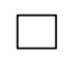 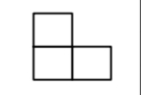 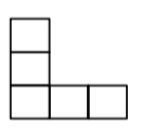 iiiIiiivNama Kelompok:Kelas :Anggota : 1.4.  2.5.  3.6.Nama Kelompok:Kelas :Anggota : 1.4.  2.5.  3.6.Nama Kelompok:Kelas :Anggota : 1.4.  2.5.  3.6.Aspek Yang DinilaiReaksi Terhadap MasalahSkorMemahami MasalahTidak ada jawaban sama sekali0Memahami MasalahSalah menginterpetasikan sebagian soal1Memahami MasalahMenulis data/informasi dari soal dengan lengkap dan benar2Merencanakan Pemecahan MasalahTidak ada jawaban sama sekali0Merencanakan Pemecahan MasalahStategi yang digunakan tidak relevan dan tidak sesuai dengan masalah sama sekali1Merencanakan Pemecahan MasalahMenulis informasi dan stategi tapi tidak lengkap dan benar 2Merencanakan Pemecahan MasalahMenulis informasi dan strategi dengan lengkap dan benar3Melaksanakan Pemecahan MasalahTidak ada penyelesaian sama sekali0Melaksanakan Pemecahan MasalahMenggunakan langkah-langkah penyelesaian yang mengarah kesolusi yang benar tetapi tidak lengkap1Melaksanakan Pemecahan MasalahMenggunakan langkah-langkah penyelesaian dengan lengkap dan hasilnya salah2Melaksanakan Pemecahan MasalahHasil dan prosedur benar3Memeriksa KembaliTidak ada pemeriksaan sama sekali0Memeriksa KembaliAda pemeriksaan tetapi tidak lengkap1Memeriksa KembaliPemeriksaan dilaksanakan dengan lengkap untuk kebenaran hasil dan proses2Aspek Pemecahan MasalahMateriIndikator Pemecahan MasalahNomor SoalMemahami MasalahPola BilanganMenuliskan apa yang diketahui dan ditanyakan1,2Merencanakan Pemecahan MasalahPola BilanganMenuliskan teori atau metode yang digunakan dalam menyelesaikan masalah1,2Menyelesaikan MasalahPola BilanganMelakukan perhitungan dari rancangn penyelesaian yng telah direncanakan1,2Memeriksa KembaliPola BilanganMemeriksa kembali jawaban yang telah digunakan1,2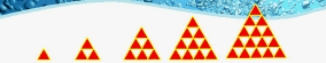 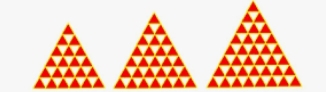 Aspek Pemecahan MasalahMateriIndikator Pemecahan MasalahNomor SoalMemahami MasalahPola BilanganMenuliskan apa yang diketahui dan ditanyakan1,2Merencanakan Pemecahan MasalahPola BilanganMenuliskan teori atau metode yang digunakan dalam menyelesaikan masalah1,2Menyelesaikan MasalahPola BilanganMelakukan perhitungan dari rancangn penyelesaian yng telah direncanakan1,2Memeriksa KembaliPola BilanganMemeriksa kembali jawaban yang telah digunakan1,2Aspek Pemecahan MasalahMateriIndikator Pemecahan MasalahNomor SoalMemahami MasalahPola BilanganMenuliskan apa yang diketahui dan ditanyakan1,2,3Merencanakan Pemecahan MasalahPola BilanganMenuliskan teori atau metode yang digunakan dalam menyelesaikan masalah1,2,3Menyelesaikan MasalahPola BilanganMelakukan perhitungan dari rancangn penyelesaian yng telah direncanakan1,2,3Memeriksa KembaliPola BilanganMemeriksa kembali jawaban yang telah digunakan1,2,3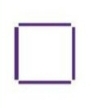 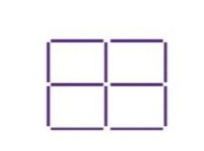 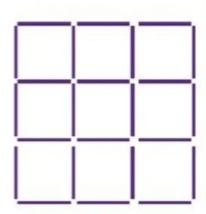 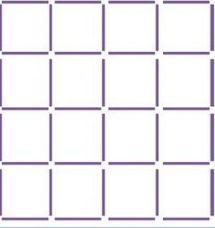 Pola 1Pola 2Pola 3Pola 4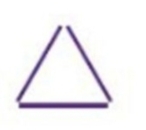 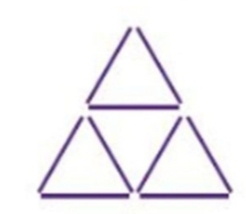 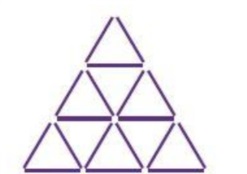 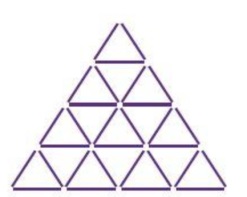 Pola 1Pola 2Pola 3Pola 4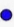 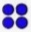 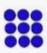 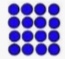 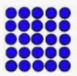 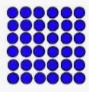 Pola 1Pola 2Pola 3Pola 4Pola 5Pola 6NOPenyataanSkala PenilaianSkala PenilaianSkala PenilaianSkala PenilaianSkala PenilaianNOPenyataanSSSNTSSTS1.Saya berminat dengan pembelajaran yang menggunakan pendekatan realistic2.Saya berminat jika belajar matematika menggunakan pendekatan realistic3.Saya merasa senang dengan pembelajaran melalui pendekatan realistic4.Saya termotivasi untuk mempelajari matematika dengan adanya pendekatan realistic5.Penerapan pendekatan realistik membuat saya lebih mudah memahami pelajaran matematika karena saya dapat berdiskusi dengan teman dan lebih aktif ketika pembelajaran berlansung6.Pendekatan realistik sangat sesui untuk mendorong saya lebih aktif dalam belajar matematikaKode SiswaMemahami MasalahMemahami MasalahMerencanakan Pemecahan MasalahMerencanakan Pemecahan MasalahMenyelesaikan Pemecahan MasalahMenyelesaikan Pemecahan MasalahMemeriksa KembaliMemeriksa KembaliSkorNilaiKode SiswaSkorNilaiSkorNilaiSkorNilaiSkorNilaiSkorNilaiS1410061006100410020100S2375583,33583,333751680S3375583,33583,333751680S4250233,33233,332501050S5250466,67466,672501050S6375583,33583,333751680S7250233,33233,332501050S8250466,67466,67001050S9410061006100410020100S10250466,67466,672501050S11250466,67466,672501050S12250233,33233,332501050S13250233,33233,332501050S14250233,33233,33250840S15250233,33233,332501050S16250233,33233,332501050S17250233,33233,332501050S18250233,33233,332501050S19250233,33233,33250840S20250233,33233,332501050Jumlah1.1751,283,341.083,31.1251.170Persentase58,75%64,17%54,17%56,25%58,5%Kode SiswaMemahami MasalahMemahami MasalahMerencanakan Pemecahan MasalahMerencanakan Pemecahan MasalahMenyelesaikan Pemecahan MasalahMenyelesaikan Pemecahan MasalahMemeriksa KembaliMemeriksa KembaliSkorNilaiKode SiswaSkorNilaiSkorNilaiSkorNilaiSkorNilaiSkorNilaiS1410061006100410020100S2410061006100410020100S3375583,33583,332501680S4410061006100410020100S5250466,67233,332501050S641006100583,33410020100S7410061006100410020100S8250466,67233,332501050S9410061006100410020100S10410061006100410020100S11410061006100410020100S12410061006100410020100S13410061006100410020100S14250466,67233,332501040S15250466,67233,332501050S16250466,67233,332501050S17250466,67233,3325020100S18250466,67233,332501050S19250466,67233,33250840S20410061006100410020100Jumlah1.5751.683,351.683,351.5501.570Persentase78,75%84,17%84,17%77,5%78,5%Kode SiswaMemahami MasalahMemahami MasalahMerencanakan Pemecahan MasalahMerencanakan Pemecahan MasalahMenyelesaikan Pemecahan MasalahMenyelesaikan Pemecahan MasalahMemeriksa KembaliMemeriksa KembaliSkorNilaiKode SiswaSkorNilaiSkorNilaiSkorNilaiSkorNilaiSkorNilaiS1610091009100610030100S2610091009100610030100S3583,3388991003502583,33S4610091009100610030100S5610077891003502583,33S6610091009100610030100S7610091009100610030100S83507785563501860S9610091009100610030100S10610091009100610030100S11610091009100610030100S12610091009100610030100S13610091009100610030100S143507785563501860S15610077891003502583,33S16610091009100610030100S17610077891003502583,33S183507785563501860S19610077891003502583.33S20610091009100610030100Jumlah1.8341.8351.8681.6001.797Persentase91,66%91,75%93,4%80%89,83%